	Wie ist dein Name? Mein Name ist: 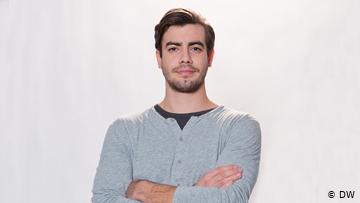 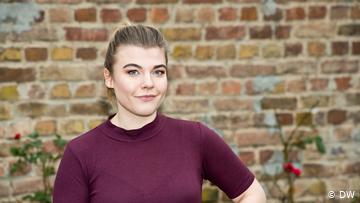 	Wie ist dein Name? Mein Name ist: 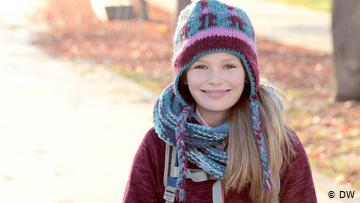 	Wie ist dein Name? Mein Name ist:Wie ist dein Name?           	        Wie heißt du? Ich heiße: 	Wie heißt du? Ich heiße:                                                                Wie heißt du? Ich heiße: Wie heißt du?Nico: Ich heiße Nico. Und wie heißt   ?
Lisa: Hallo, Nico,   heiße Lisa.
Nico: Lisa? Wie schreibt man das?
Lisa: L-I-S-A.
Nico: Hallo, Lisa!Nico: Hallo,  heiße Nico. Wie heißt   ?
Emma: Hallo, Nico. Mein Name ist Emma.
Nico: Emma? Bitte buchstabiere das.
Emma: E-M-M-A.
Nico: Ah,   bist Emma.Max: Ich heiße Max. Und wie heißt   ?
Nico: Hallo, Max,   heiße Nico.
Max: Nico? Wie schreibt man das?
Nico: N-I-C-O.
Max: Hallo, Nico!